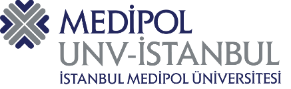                                                                     T.C.İSTANBUL MEDİPOL ÜNİVERSİTESİSAĞLIK BİLİMLERİ ENSTİTÜSÜDOKTORA TEZ İZLEME KOMİTESİ ARA RAPOR FORMUÖĞRENCİNİN,ÖĞRENCİNİN,Öğrenci NoAdı ve SoyadıAnabilim DalıProgramıToplantı YeriAra Rapor Dönemi    Ocak-Haziran 20….                                  Temmuz-Aralık 20.…    Ocak-Haziran 20….                                  Temmuz-Aralık 20.…    Ocak-Haziran 20….                                  Temmuz-Aralık 20.…Toplantı Tarihi……/…../20….Toplantı SaatiAra Raporun Sayısı  1        2        3        4        5       6       7        8  1        2        3        4        5       6       7        8  1        2        3        4        5       6       7        8Tez BaşlığıTez Çalışmasının Değerlendirilmesi       Başarılı                                           Başarısız       Başarılı                                           Başarısız       Başarılı                                           BaşarısızTez Çalışmasının Değerlendirilmesi       Oybirliği                                        Oyçokluğu       Oybirliği                                        Oyçokluğu       Oybirliği                                        OyçokluğuTEZ İZLEME KOMİTESİ ÜYELERİTEZ İZLEME KOMİTESİ ÜYELERİTEZ İZLEME KOMİTESİ ÜYELERİTEZ İZLEME KOMİTESİ ÜYELERİUnvanı, Adı-SoyadıÜniversitesi/ Anabilim DalıİmzaTez DanışmanıÜyeÜyeEk: Öğrenci Tez Raporu NOT: Tez izleme komitesinin üyelerinden yukarıda belirtilenlerden ayrıca kişisel görüşleri olanlar görüşlerini bir tutanakla belirtebilirler.MADDE 27 – (1) Doktora yeterlik sınavını başarıyla tamamlayan öğrenci, sınav tarihinden itibaren en geç altı ay içinde yapacağı araştırmanın amacını, yöntemini ve çalışma planını kapsayan tez önerisini tez izleme komitesinin önünde sözlü olarak savunur. Tez önerisi savunması dinleyicilere açık olabilir; dinleyiciler tez önerisine katkıda bulunabilir.(2) Öğrenci, tez önerisiyle ilgili yazılı bir raporu danışmanına verir ve bu öneri sözlü savunma tarihinden en az on beş gün önce komite üyelerine dağıtılır.(3) Tez izleme komitesi, öğrencinin sunduğu öneriyi salt çoğunlukla kabul veya reddeder. Düzeltme için bir ay süre verilir. Bu süre sonunda kabul veya ret yönünde salt çoğunlukla verilen karar, enstitü anabilim/ana sanat dalı başkanlığınca, işlemin bitişini izleyen üç gün içinde enstitüye tutanakla bildirilir.(4) Tez önerisi reddedilen öğrenci, danışmanının ve/veya tez konusunun değiştirilmesini isteyebilir. Bu durumda yeni bir tez izleme komitesi oluşturulabilir. Programa aynı danışmanla devam etmek isteyen öğrenci üç ay içinde, danışman ve tez konusunu değiştiren öğrenci ise altı ay içinde tekrar tez önerisi savunmasına alınır. Tez önerisi bu savunmada da reddedilen öğrencinin Üniversite ile ilişiği kesilir.(5) Tez önerisi kabul edilen öğrenci için tez izleme komitesi, Ocak-Haziran ve Temmuz-Aralık ayları arasında birer defa olmak üzere yılda iki kez toplanır. Öğrenci, toplantı tarihinden en az bir ay önce komite üyelerine yazılı bir rapor sunar. Bu raporda, o ana kadar yapılan çalışmaların özeti ve izleyen dönemde yapılacak çalışmalar belirtilir. Öğrencinin çalışmaları komite üyelerince başarılı ya da başarısız olarak belirlenir. Gerekçeli ve yazılı bu karar, anabilim dalı başkanlığınca enstitü müdürlüğüne bir tutanakla bildirilir.(6) Tez çalışma raporu üst üste iki kez veya aralıklı olarak üç kez başarısız bulunan öğrencinin Üniversite ile ilişiği kesilir.(7) Tez önerisi savunmasına geçerli bir mazereti olmaksızın süresi içerisinde girmeyen öğrenci başarısız sayılarak tez önerisi reddedilir.